Order of WorshipCall to WorshipL: 	O let us give thanks to the Lord,R:	For the love of God will never end.L: 	Let we who love God be unashamed to declare it,R:	Because God has answered our cries for help.L: 	The Lord our God has met our every need,R:	We will therefore proclaim the love of the Lord L: 	O give thanks to God, who is always good,R:	Whose steadfast love endures for ever!L: 	Let all the redeemed sing their praise together,R:	O give thanks to God, who is always good, whose love in Christ Jesus endures foreverHymn: “Joyful, Joyful We Adore Thee …” [# 5 VIP]Prayer of AdorationL: 	Almighty God our heavenly Father, today, we reverence and honor You.  You are our God and we submit our loyalty and adoration to You.   You are the Alpha and Omega, the beginning and the end. You are compassionate and merciful, slow to get angry and filled with unfailing love.  You are good to everyone and You shower compassion on all of Your creation, so we lift our voices to offer to you praise and worship and invite you to bless our worship. let Your ears be attentive to our prayer and may the Holy Spirit, teach us how to reverence and adore our Father in true holiness, in your name we pray. AmenPrayers of ConfessionL: 	Let us Sing, “Search me O God…”Search me, O God, and know my heart today
Try me, O Savior, know my thoughts, I pray
See if there be some wicked way in me
Cleanse me from every sin, and set me freeL: 	Let us now make our confession to God.Almighty God we come now bowing our heads in shame before your face as we make our confession to you. Forgive us for sins of pride, rebellion, disobedience, selfishness, hatred, and idolatry. Forgive us for half-hearted worship. Forgive us for abusing and misusing the gifts that you have given us. Forgive us for our failure to love as you loved us, cleanse us from our selfishness and pride and Restore us again to rejoice and celebrate our free salvation in Jesus Christ.In Christ we are set free.  Through Christ we are forgiven. R:	Amen. Thanks be to GodExpression of Thanksgiving in song L:	We Sing, “Thanks, Thanks We Give You Thanks…” Thanks, thanks We give you thanks 
For all You've done…
We are so blessed my soul is at rest
Oh Lord I give you thanks.Thanks, thanks We give you thanks 
For all You've done…
We are so blessed my soul is at rest
Oh Lord I give you thanks.Responsive Reading: Psalm 92:1-4, 12-15 [VIP # 620]		Led by: Rev’d I. Michael LLewellyn, JPL:	1 It is good to give thanks to the Lord,
    to sing praises to your name, O Most High;R:	2 to declare your steadfast love in the morning,
    and your faithfulness by night,L:	3 to the music of the lute and the harp,
    to the melody of the lyre.R:	4 For you, O Lord, have made me glad by your work;
    at the works of your hands I sing for joy.L:	12 The righteous flourish like the palm tree,
    and grow like a cedar in Lebanon.R:	13 They are planted in the house of the Lord;
    they flourish in the courts of our God.L:	14 In old age they still produce fruit;
    they are always green and full of sap,ALL:	15 showing that the Lord is upright;
    he is my rock, and there is no unrighteousness in him.The GloriaTime of Praise		- Sis. Nicole Cbrand, Sis. Cassie-Ann King   and Nicole Cobrand (Grateful Hill Praise     Team)MINISTRY OF THE WORDCollectALL:	Lord, you have taught us that all our doings without love are nothing worth: send your Holy Spirit and pour into our hearts that most excellent gift of love, the true bond of peace and of all virtues, without which whoever lives is counted dead before you. Grant this for your only Son Jesus Christ's sake. Amen.Hymn: “I Love to Hear the Story…” [# 474 VIP] Epistle: 1 Peter 4:7 – 11		- Sis. Cassie-Ann KingMinistry Item			- Grateful Hill ChoristersGospel: Mark 4: 26-34		- Rev’d I. Michael LLewellyn, JP				   (Supt. Minister, Beechamville/         Bensonton Circuit)Message:			- Rev’d Audrey Knott				   (Minister, Grateful Hill Circuit)Hymn of Response: “Lord in the Fullness of My Might…” [# 227 VIP]Announcements/ Offertory/ Blessing of Tithes & Offering. Intercessory PrayersL:	Let us pray for the church of Jesus Christ especially the Methodist church, for its unity, for the fulfillment of its mission, for all its ministers and leader and for all Christians that you will strengthen and enable her to be true to you    Lord in your mercy…R:	Hear and answer our prayerL:	Let us pray for all nations in our world, for Jamaica, its leaders and all who serve the common good that you will give wisdom and direct us in paths of righteousness.   Lord in your mercy…R:	Hear and answer our prayerL:	Let us pray for all who suffer, for the sick, those who mourn, those who work and minister to those who are disadvantaged, infirm, for those who are lonely and alone that you will comfort and heal and give courage and hope to all in their troubles.  Lord in your mercy… R:	Hear and answer our prayerL:	Let us pray for all people especially those who are challenged and find life difficult especially at this time. Come to the help of all who are in danger, necessity, and trouble, comfort the aged, bereaved, lonely, oppressed and desolate. Heal those who are sick in mind or body; Lord in your mercy…R:	Hear and answer our prayerL:	Let us pray for our families near and far, for our friends and co-workers, for those we know and love and pray that you will give us grace to serve as You served and love as you loved.  Lord in your mercyR:	Hear and answer our prayerL:	Good Lord we lift our voices to you.  Good Lord here we present these our concerns to you.R:	Accept these our prayers for the sake of your Son Jesus Christ our Lord, AMEN.The Lord’s PrayerClosing Hymn: “Give Me The Faith Which Can Remove…” [# 221 VIP]Benediction			- Rev’d I. Michael LLewellyn, JP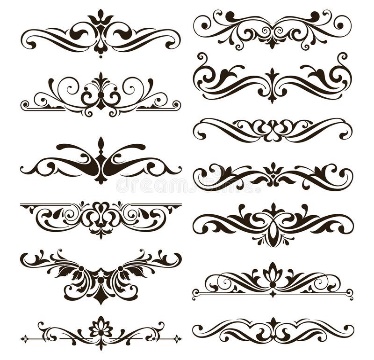  The Methodist Church in the Caribbean 
and the Americas (MCCA)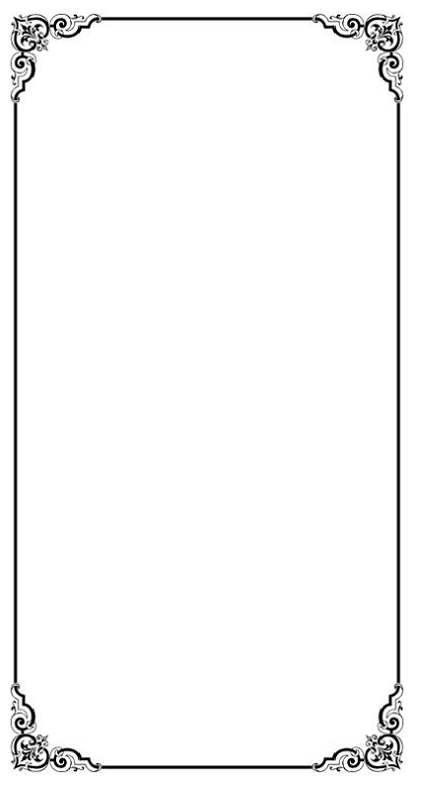 Jamaica DistrictDISTRICT THEME:“Spreading Scriptural Holiness to Reform the Nation…Beginning with Me”Sub Theme “Caring for the Body, Mind and Soul as we serve the present age”METHODIST VOICES IN WORD AND SONGTELEVISION MINISTRY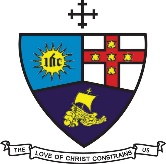 DIVINE WORSHIP 3rd Lord’s Day after PentecostSunday, June 13, 2021Officiating Clergy:Preacher: 	Rev’d Audrey Knott	(Minister, Grateful Hill Circuit)Liturgist:  	Rev’d I. Michael Llewellyn, JP	(Supt. Minister, Beechamville/ Bensonton Circuit)Organist:		Sis. Melrose Davies	Choristers:	Sis. Nicole CobrandSis. Nadine IveySis. Cassie-Ann King		Sis. Janice Pinnock			Sis. Barbara Reynolds				Sis. Kerrie-Ann Sadler   District Bishop:       Rev’d Christine Gooden Benguche   District Secretary:  Rev’d Dr. Wayneford McFarlane  A warm welcome to all worshippers!